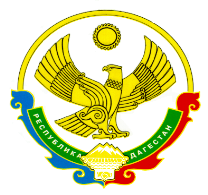 РЕСПУБЛИКА ДАГЕСТАНМУНИЦИПАЛЬНЫЙ РАЙОН «ЦУНТИНСКИЙ РАЙОН»МКОУ «МОКОКСКАЯ СОШ ИМ. ХАЙБУЛАЕВА С. З.»368417  РД,  МКОУ «Мококская СОШ»                                                                         Email:  mokok_41@mail.ru   « 30  »        09      2018г.                                                                 Приказ № 43 «Об организации приема заявлений в 1 классна 2018-2019 учебный год»     В соответствии с Федеральным законом РФ от 29.12.2012 N 273-ФЗ "Об образовании в Российской Федерации" (ст. 55, 66, 67), приказом Министерства образования и науки РФ от 22 января 2014 г. № 32 “Об утверждении Порядка приема граждан на обучение по образовательным программам начального общего, основного общего и среднего общего образования” ПРИКАЗЫВАЮ:Провести набор в 1 класс на  2018-2019 учебный год  детей, достигших школьного возраста шести лет шести месяцев, но не позже достижения ими возраста восьми лет.С 01.05.2017г. осуществлять прием заявлений в 1 класс школы по мере их поступления от родителей (законных представителей), в том числе и в электронной форме, обеспечив первоочередной и обязательный прием детей, проживающих в с. Мокок.Прием заявлений  в 1 класс МКОУ «Мококская СОШ» регистрировать в «Журнале о регистрации заявлений о приеме в 1 класс на 2018-2019учебный год» и оформлять приказом директора школы в течение 7 рабочих дней после приема документов.  Для детей, не зарегистрированных на закрепленной территории, прием заявлений в первый класс начать с 1 июля текущего года до момента заполнения свободных мест, но не позднее 5 сентября текущего года.Информацию о наборе детей в 1 класс и количестве мест в первых классах разместить   на сайте школы.Осуществлять прием заявлений в 1 класс от родителей (законных представителей) ребенка и затребовать следующий перечень документов: -            Заявление родителей (законных представителей);-  Документ, удостоверяющий личность родителя (законного представителя);-   Оригинал и копия свидетельства о рождении ребенка; - Оригинал и копия свидетельства о регистрации ребенка по месту жительства;-  Копия медицинского полиса;-  Копия СНИЛС ребенка;-  Медицинская карта ребенка (при выпуске из ДОО);Назначить ответственным за организацию приема заявлений заместителя директора по УВР Ибрагимова И. М.  Контроль за исполнением приказа оставляю за собой.   Директор                                                                          М.А.Абдулаев